Муниципальное бюджетное дошкольное образовательное учреждение «Ярцевский детский сад № 3»«Развивающая предметно-пространственная среда в детском саду и в семье дошкольника "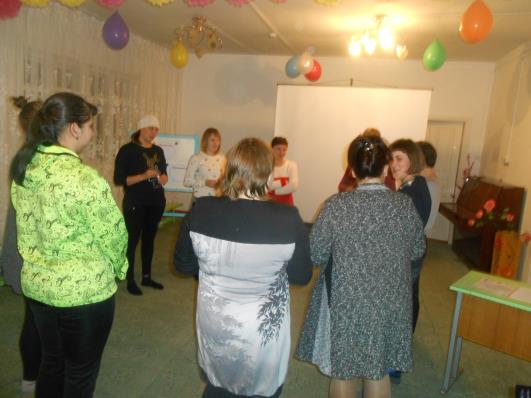 Подготовила: старший воспитательГришилова О.В.Октябрь 2017г.Цель собрания:провести совместное мероприятие педагогов и семьей воспитанников, c целью обеспечения комфортного пребывания и развития ребенка, преемственности РППС в домашних условияхдать родителям рекомендации, которые позволят им сориентироваться и определиться в разнообразии игровых средств, предлагаемых на рынке детских товаров, для формирования РППС в условиях семьи.Задачи:• дать представление о том, что такое ФГОС;• рассказать родителям о предметно-пространственной развивающей среде вгруппе в соответствии с ФГОС.Ход собрания: Вступительное слово:Добрый вечер, уважаемые родители! Мы рады видеть вас у себя в гостях. Перед тем, как мы приступим к работе, давайте настроимся на совместную деятельность. Настроиться нам поможет игровая разминка. Предлагаю вам бумажный пакет, в котором написаны задания. Пакет передаете по кругу или бросаете друг другу. Начинать выполнение задачи мы будем под музыкальное сопровождение. Когда музыка стихнет, тот, у кого в этот момент оказался пакет открывает его и берет первый, попавший в руки листок, читает и выполняет задание. Игра будет продолжаться пока все листочки в пакете не закончатся.
(Примеры вопросов и задач: назови свой любимый цвет, назови свое имя, любимое хобби, какую музыку вы слушаете, какие качества цените в людях, какой любимый фильм, напойте любимую песню, какое время года вам больше всего нравится, яркое воспоминание из детства, кем вы хотели стать в детстве и воплотилась ли ваша мечта в жизнь?)                                     Упражнение «Нас с вами объединяет...»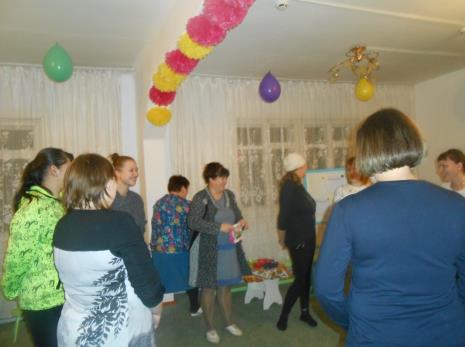 Сейчас мы по кругу будем передавать вот такую игрушку, ваша задача: представиться, сказать, чьи вы родители и в какую группу ходит ваш ребенок, и закончить следующее предложение: «Я думаю, нас с вами объединяет...» Один из участников передает игрушку другому со словами. Далее вы называете какое-то качество или поведенческую особенность (не называем пол, возраст, цвет волос, глаз и т. д.). Тот, кто получает игрушку, говорит: «Я согласен», если он согласен, или «Я подумаю», если он не согласен. Этот человек продолжает игру дальше, передавая игрушку следующему по кругу.Упражнене — «Наши дети»
Предложить родителям, которых вызывают в любом порядке, вспом¬нить несколько качеств своего ребенка, названия которых начинаются с той самой буквы, что и имя ребенка (например, Сережа — скромный, самостоятельный; Миша — молчаливый, мечтатель и т. д.).
Каждый из нас желает в будущем видеть своего ребенка успешным. А Что значит, по вашему мнению, быть успешным в современном обществе? (ответы)Наша жизнь стремительно меняется, и, вполне возможно, вашим детям придется работать по специальностям, которых пока просто нет.Будущее требует от наших детей «инициативности и самостоятельности, уверенности в своих силах, положительного отношения к себе и другим, развитого воображения, способности к волевым усилиям и любознательности».Поэтому образование сегодня должно быть ориентировано не столько на выработку у детей определенных знаний, умений и навыков, а сколько на развитие этих качеств. В связи с этим и был введен ФГОС ДО, который регулирует вопросы между всеми участниками образовательных отношений – родителями, педагогами и детьми.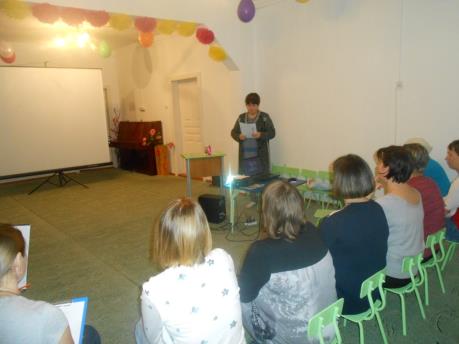 Стандарт для ДОУ - это требование нового закона об образовании, в которомдошкольное образование признано уровнем общего образования.Ведь в дошкольном возрасте закладывается фундамент всестороннего развитияребенка. От того как проживет ребенок дошкольное детство будет зависеть егожизнь в дальнейшем.Что нового ожидает дошкольное образование в ближайшем будущем?Во-первых, дошкольное образовательное учреждение из "камеры хранения"ребенка реально превращается в образовательную организацию, в которойреализация основной образовательной программы дошкольного образованиясопровождается осуществлением присмотра и ухода за воспитанниками, включаяорганизацию их питания и режима дня.Во-вторых, все дети предшкольного возраста должны быть обеспеченывозможностью получения дошкольного образования..Сущность стандарта заключается в изменении модели образовательногопроцесса. Из неѐ напрочь нужно искоренить учебную модель. Детей дошкольноговозраста нужно не учить, а развивать. Развитие - стоит во главе угла. Развиватьнужно по средством доступного для их возраста деятельности - игры. Врезультате весь образовательный процесс будет встроен в игру и дети сами тогоне замечая будут обучаться.ДЕЯТЕЛЬНОСТЬ- должна стать основой обучения ребѐнка т. е. уйти отмонологической речи воспитателя и прийти к тому, что ребѐнок станетсамостоятельным. Другими словами добывает знания себе сам.Воспитатель,  лишь сопровождает ребѐнка и на первом занятии (образовательнаядеятельность). Дошкольник должен почувствовать себя хозяином в том, чтоможет ответить, когда ответить, как ответить. Иными словами, нет скованности.Мы не загоняем в определѐнные рамки, даѐм высказывать всем.Это не означает, что мы не занимаемся. Мы воспитатели занимаемся развитиемребѐнка, знаем его все физиологические особенности, но не требуйте, чтобыребѐнок читал и писал. Всему этому их научат в школе.Мы работаем по основной общеобразовательной программе.Содержание основной программы включает совокупность образовательныхобластей, которые обеспечат разностороннее развитие детей с учетом ихвозрастаВ ФГОС ДОУ сформулированы четкие требования по организациивзаимодействия с родителями, подчеркивается, что одним из принциповдошкольного образования является сотрудничество организации с семьей. Однимиз требований является обеспечение психолого – педагогической поддержкисемьи и повышение компетентности родителей в вопросах образования, охраны иукрепления здоровья детей.В соответствии с этим родители должны участвовать в реализации программы, всоздании условий для полноценного и своевременного развития ребенка вдошкольном возрасте, чтобы не упустить важнейший период в развитии еголичности. Родители должны быть активными участниками образовательногопроцесса, участниками всех проектов, независимо от того, какая деятельность вних доминирует, а не просто сторонними наблюдателями.Таким образом сегодня в основе новой философии взаимодействия семьи и ДОУлежит идея о том, что за воспитание детей несут ответственность родители, а вседругие социальные институты призваны помочь, поддержать, направить,дополнить воспитательную деятельность (закон РФ «Об образовании») .Также в ФГОС ДОУ сформулированы требования к развивающей предметно-пространственной среде:- Содержательная насыщенность- Трансформируемость- Полифункциональность- Вариативность- Доступность- БезопасностьОрганизация правильной предметно-развивающей среды ДОУ – одна из главных задач, и без совместной работы с родителями мы не можем пополнить эту среду в виду недостаточного материального обеспечения. Это взаимодействие предполагает обмен мыслями, чувствами, идеями, переживаниями; оно также направлено на повышение педагогической культуры родителей. Сегодня мы признаём важность привлечения родителей к участию в работе детского сада, однако в реальных взаимоотношениях воспитателей и родителей существует определенная дисгармония. Препятствовать развитию этих взаимоотношений могут как личные, так и профессиональные факторы:В процессе взаимодействия с родителями мы столкнулись с такими проблемами:– нехватка времени,– нередко можно услышать: «Я привела к вам ребёнка, вам платят, вы и должны».Все эти отговорки приводят к формированию у родителей профессиональных предубеждений, которые мешают семьям стать активными участниками в воспитании своих детей. Мы глубоко убеждены, что только взаимодействие с родителями позволяет лучше узнать ребёнка, посмотреть на него с разных позиций, увидеть его в разных ситуациях, а, следовательно, помочь в понимании его индивидуальных особенностей, развитии способностей, формировании ценных жизненных ориентаций. Мы должны искать вместе наиболее эффективные способы решения проблем, определять содержание и формы педагогического просвещения в этой связи.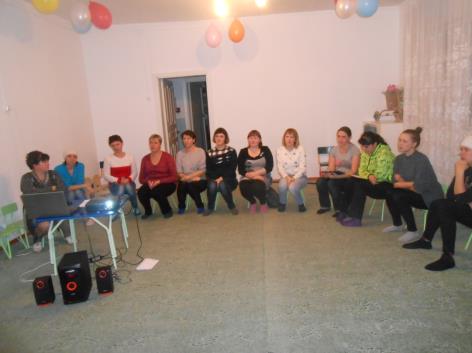 Мы надеемся, что сегодняшнее собрание позволит разработать единые принципы создания развивающей среды в ДОУ и в условиях семьи, и это будет способствовать комфортному пребыванию и развитию ребенка, как в детском саду, так и дома.Насыщенность среды предполагает:Разнообразие материалов, оборудования, инвентаря в группе;Должна соответствовать возрастным особенностям и содержанию программы;Полифункциональность материалов предполагает:Возможность разнообразного использования различных составляющихпредметной среды (детская мебель, маты, мягкие модули, ширмы и т. д.).Трансформируемость пространства обеспечивает возможность изменений РППС в зависимости:От образовательной ситуации;От меняющихся интересов детей;От возможностей детей;Вариативность среды предполагает:Наличие различных пространств;Периодическую сменяемость игрового материала;Разнообразие материалов и игрушек для обеспечения свободного выбора детьмиПоявление новых предметов;Доступность среды предполагает:Доступность для воспитанников всех помещений, где осуществляетсяобразовательная деятельность;Свободный доступ к играм, игрушкам, пособиям, обеспечивающим все видыдетской активности;Безопасность среды:Соответствие всех еѐ элементов по обеспечению надѐжности и безопасности, т.е. на игрушки должны быть сертификаты и декларации соответствия.Главной задачей воспитания дошкольников являются создание у детей чувстваэмоционального комфорта и психологической защищѐнности. В детском садуребѐнку важно чувствовать себя любимым и неповторимым. Поэтому, важнымявляется и среда, в которой проходит воспитательный процесс.Мы надеемся, что та предметно-пространственна среда, которая сформирована у нас в саду, поможет Вам разработать и организовать развивающей среду дома для Вашего ребенка. Просмотр презентации. Но перед тем, как ее создать необходимо определиться какие игрушки и игры стоит покупать ребенку. 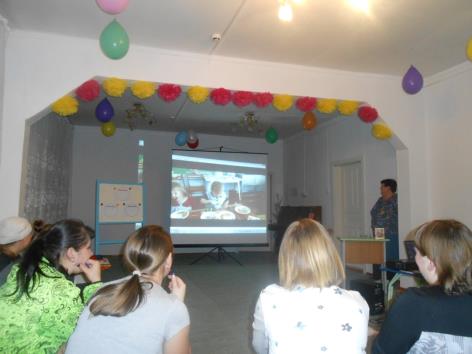 В жизни ребенка игрушка имеет большое значение. Игра ребенка во многом зависит от того, как взрослые организуют подбор игрушек и их расположение, т. е. создадут развивающую предметно-пространственную среду. Правильный подбор игрушек — это серьезное дело.Какие игрушки выбрать, в каком количестве, как часто надо это делать, подходят ли они по возрасту, понравятся ли вашему ребёнку? Об этом мы поговорим сегодня.Вопрос родителям: По какому принципу вы выбираете игрушки?
Иногда взрослые покупают игрушки по своему усмотрению, ориентируясь на цену, новизну, яркость. А задумываетесь ли вы о педагогической целесообразности игрушек?            Нельзя покупать детям игровую продукцию, которая:Может испугать ребенка, вызвать страх.Изображает смерть, травмы, следы кровопролития, унижающие человеческое достоинство.Изображает или моделирует боль, включая звуковую имитацию криков боли, ужаса и агонии.Законодатели предлагают запретить иностранные игрушки, влияющие на психическое состояние ребенка.Категорически запрещается покупать детям игрушки, изображающие гениталии человека или животных.Какими же должны быть игрушки у детей и как их правильно выбрать.Вы рассматриваете игрушку в магазине. Подумайте:- Известна ли она ребенку?- Чему научит игрушка. Какие разовьет умения, творческие, способности?- Какую информацию о окружающем мире несет игрушка, каково ее назначение? Какие чувства пробудит?- Соответствует ли игрушка представлениям о красоте, развивает ли чувства прекрасного?- Можно ли ее использовать в коллективных играх.Игрушки из реальной жизни: Кукольное семейство (может быть и семья зверушек), кукольный домик, мебель, посуда, машины, лодка, касса, весы, медицинские и парикмахерские инструменты, часы, стиральные машины, плиты, телевизоры, мелки и доска, счёты, музыкальные инструменты, железные дороги, телефон и т. д.Игрушки помогающие «выплеснуть» агрессию: солдатики, ружья, мячи, надувные «груши», подушки, дикие животные, резиновые игрушки, верёвки, скакалки, молотки и другие инструменты, дротики для метания, кегли и т.д.Игрушки для развития творческой фантазии. Кубики, конструкторы, азбуки, настольные игры, разрезные картинки или открытки, краски, пластилин, набор для рукоделия, нитки, кусочки ткани, бумага для аппликации, клей и т.д.Игрушки для развития мелкой моторики: мозаика, пазлы, бусы, трафареты.Определяя, что же купить, проанализируйте имеющиеся дома игрушки и игры, просчитайте все за и против, сравните игрушки между собой, и выберете те, которые имеют наибольшие развивающие возможности.Покупая игры и игрушки, обращайте внимание на их развивающие и обучающие возможности.·         Чем больше количество заданий в игре, чем тем выше развивающий потенциал этой игры.·         Степень «открытости». Игрушки не должны быть сложными, но и не должны представлять собой готовые вещи. Они должны развивать творческую активность ребёнка и побуждать придумывать новые задания и игровые сюжеты.·         Покупайте детям игрушки универсальные. Чем разнообразнее превращения игрушки и её применение, чем в больших играх они их используют, тем выше их развивающий потенциал.·         «Автодидактичность» игрушки. Хороши игрушки, которые «указывают» ребёнку на его ошибки, сделанные при выполнении того или иного игрового задания. Чем больше заданий с такими «указаниями», тем выше развивающий потенциал игрушки (детский компьютер)ЗаключениеВ заключении необходимо напомнить вам, уважаемые родители, что никакая, даже самая лучшая игрушка, не может заменить живого общения с любимыми папой и мамой.Рефлексия: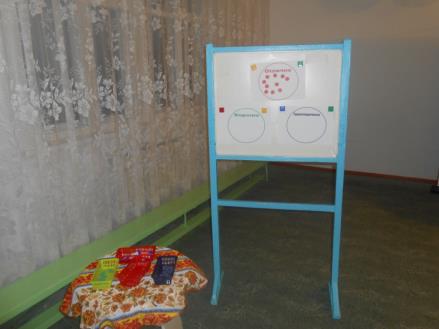 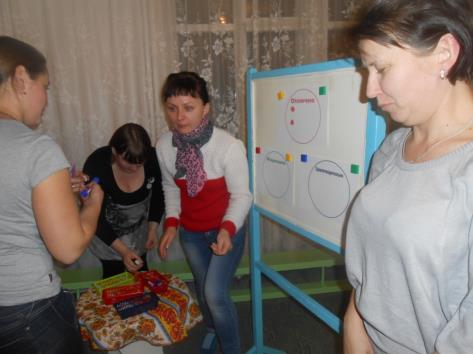 